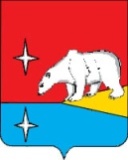 АДМИНИСТРАЦИЯГОРОДСКОГО ОКРУГА ЭГВЕКИНОТП О С Т А Н О В Л Е Н И ЕО внесении изменения в Постановление Администрации городского округа Эгвекинот от 28 декабря 2017 г. № 429-паВ целях уточнения отдельных положений муниципального правового акта городского округа Эгвекинот, Администрации городского округа Эгвекинот П О С Т А Н О В Л Я Е Т:1. Внести следующее изменение в Постановление Администрации городского округа Эгвекинот от 28 декабря 2017 г. № 429-па «Об утверждении схемы размещения нестационарных торговых объектов на территории городского округа Эгвекинот»:Схему размещения нестационарных торговых объектов на территории городского округа Эгвекинот изложить в редакции согласно приложению к настоящему постановлению.2. Признать утратившим силу Постановление Администрации городского округа Эгвекинот от 19 ноября 2019 г. № 443-па «О внесении изменения в Постановление Администрации городского округа Эгвекинот от 28 декабря 2017 г. № 429-па».3. Настоящее постановление подлежит размещению на официальном сайте Администрации городского округа Эгвекинот в информационно-телекоммуникационной сети «Интернет».4. Настоящее постановление вступает в силу с момента его подписания.5. Контроль исполнения настоящего постановления возложить на Управление промышленной политики Администрации городского округа Эгвекинот (Абакаров А.М.). Первый заместительГлавы Администрации                                    		                                        А.М.Абакаров«УТВЕРЖДЕНА               постановлением Администрации                      городского округа Эгвекинот                   от 28 декабря 2017 года № 429-паСхема размещения нестационарных торговых объектов на территории городского округа Эгвекинот                                                                                                                                                                                                                                                             »от 7 декабря 2020 г.№ 512 - пап. ЭгвекинотПриложениек постановлению Администрациигородского округа Эгвекинотот 7 декабря 2020 г. № 512-па п/пАдресные ориентиры нестационарного торгового объекта (адрес)Назначениенестационарного торгового объектаПлощадь земельного участка/ площадь места размещения нестационарного торгового объекта, м2Кадастровый (условный) номер земельного участка (при наличии)Площадь нестационарного торгового объекта, м2Специали-зация (ассортимент реализуемой продукции)Вид собственности земельного участка, на котором расположен нестационарный торговый объектПериод разрешения на размещение нестационарного торгового объектаПриме-чание123456789101п. Эгвекинот,ул. Ленина, площадь перед зданием Администрации городского округа Эгвекинотвыездная торговля30,0-30,0смешанные товарыгосударственная (неразграничен-ный земельный участок)в течение года(в период проведения культурно-массовых мероприятий)место размещения свободно2п. Эгвекинот,район горнолыжной базы (распадок)выездная торговля30,0-30,0смешанные товарыгосударственная (неразграничен-ный земельный участок)01.06 - 01.10(в период проведения культурно-массовых мероприятий)место размещения свободно3п. Эгвекинот,ул. Советская, д. 11, площадь перед зданием МАУК «ЦД и НТ городского округа Эгвекинот»выездная торговля30,0-30,0смешанные товарыгосударственная (неразграничен-ный земельный участок)в течение года(в период проведения культурно-массовых мероприятий)место размещения свободно4с. Рыркайпий,ул. Мира, д. 25,территория, прилегающая к зданию МАУК «ЦД и НТ городского округа Эгвекинот»выездная торговля30,0-30,0смешанные товарыгосударственная (неразграничен-ный земельный участок)в течение года (в период проведения культурно-массовых мероприятий)место размещения свободно5с. Амгуэма,ул. Северная, д. 14,территория, прилегающая к зданию МАУК «ЦД и НТ городского округа Эгвекинот»выездная торговля30,0-30,0смешанные товарыгосударственная (неразграничен-ный земельный участок)в течение года (в период проведения культурно-массовых мероприятий)место размещения свободно